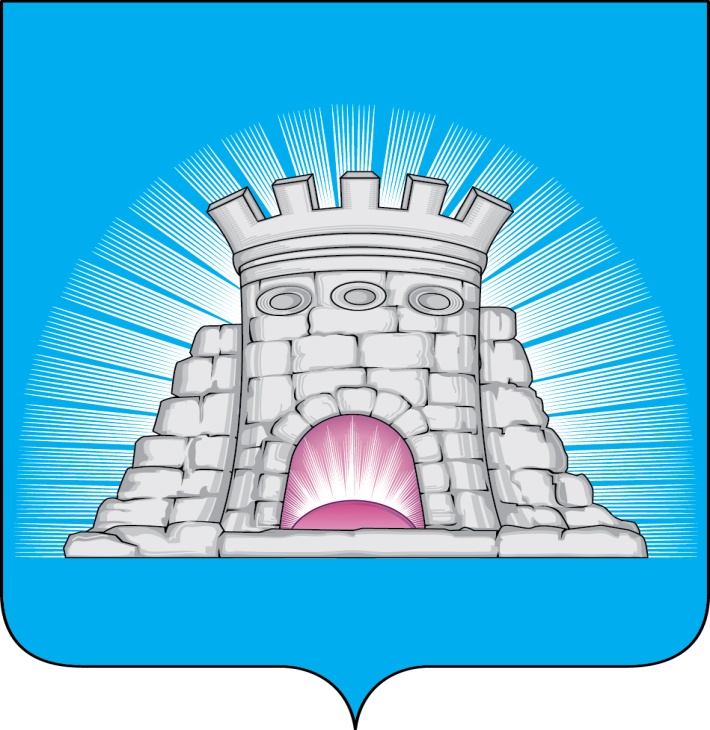                           П О С Т А Н О В Л Е Н И Е11.06.2024  №  943/6г. ЗарайскО внесении изменений в постановление главы городского округа Зарайск Московской области от 27.04.2024 № 722/4 «О подготовке объектов топливно-энергетического комплекса, жилищно-коммунального хозяйства и социальной сферыгородского округа Зарайск Московской областик осенне-зимнему периоду 2024/2025 года»В целях подготовки объектов топливно-энергетического комплекса, жилищно-коммунального хозяйства и социальной сферы городского округа Зарайск Московской области к осенне-зимнему периоду 2024/2025 года, в соответствии с Регламентом по подготовке объектов топливно-энергетического комплекса, жилищно-коммунального хозяйства и социальной сферы в Московской области к отопительному периоду, прохождению отопительного периода и взаимодействию при аварийных отключениях систем теплоснабжения в ходе проведения отопительного периода, утверждённым распоряжением Правительства Московской области от 17.04.2024 № 222-РП,П О С Т А Н О В Л Я Ю:Внести изменения в постановление главы городского округа Зарайск Московской области от 27.04.2024 № 722/4 «О подготовке объектов топливно-энергетического комплекса, жилищно-коммунального хозяйства и социальной сферы городского округа Зарайск Московской области к осенне-зимнему периоду 2024/2025 года» (далее – постановление), изложив в новой редакции:  - приложение 1 «Постоянно-действующий штаб по подготовке объектов топливно-энергетического комплекса жилищно-коммунального хозяйства и социальной сферы в городском округе Зарайск Московской области к осенне-зимнему периоду 2024/2025 года и проведению отопительного периода» (прилагается);												013753- приложение 2 «Комиссия по проверке готовности к отопительному периоду 2024/2025 года теплоснабжающих, теплосетевых организаций и потребителей тепловой энергии в городском округе Зарайск Московской области» (прилагается);- приложение 3 «Комиссия по проведению гидравлических испытаний тепловых сетей, обследования основного оборудования котельных в период подготовки к отопительному периоду 2024/2025 года в городском округе Зарайск Московской области» (прилагается).2. Службе по взаимодействию со СМИ администрации городского округа Зарайск Московской области обеспечить опубликование настоящего постановления на официальном сайте администрации городского округа Зарайск Московской области в сети Интернет (https://zarrayon.ru/).  Глава городского округа Зарайск В.А. ПетрущенкоВерноНачальник службы делопроизводства      		 Л.Б. Ивлева11.06.2024Разослано: в дело, Простоквашину А.А., Чихереву В.Г., отдел ЖКХ, МУП «ЕСКХ Зарайского района», ПАО «Россети Московский регион» - Восточные электрические сети, АО «Мособлгаз» «Юг»,  управление образования, комитет по КФКСР с Д и М, ГБУЗ МО «Зарайская больница», ГБУ МО «Мосавтодор», МКУ «ЕДДС городского округа Зарайск», отдел по ГО, ЧС и АТД, МБУ «Благоустройство, ЖКХ и ДХ городского округа Зарайск», СВ со СМИ, прокуратура.К.В. Дорофеев8 496 66 2-40-75									Приложение 1 									к постановлению главы 									городского округа Зарайск 									Московской области 									от 11.06.2024 № 943/6ПОСТОЯННО ДЕЙСТВУЮЩИЙ ШТАБпо подготовке объектов топливно-энергетического комплекса,жилищно-коммунального хозяйства и социальной сферыв городском округе Зарайск Московской области к осенне-зимнему периоду 2024/2025 года и проведению отопительного периодаПростоквашин А.А. – заместитель главы городского округа Зарайск Московской области (руководитель штаба).Члены штаба:Воробьев А.В. – начальник теплосети КС МУП «ЕСКХ Зарайского района».Кузнецов О.В. – начальник водоканала КС МУП «ЕСКХ Зарайского района».Макаров Н.В. – главный врач ГБУЗ МО «Зарайская больница» (по согласованию).Орловский А.М. – председатель комитета по культуре, физической культуре, спорту, работе с детьми и молодёжью администрации городского округа Зарайск Московской области.Павелькин С.Ю. – МБУ «Благоустройство, ЖКХ и ДХ городского округа Зарайск».Прокофьева Е.Н. – начальник управления образования администрации городского округа Зарайск.Сурдин С.С. – директор МУП «ЕСКХ Зарайского района».Тимофеева Н.М. – начальник отдела ЖКХ администрации городского округа Зарайск Московской области.Якунин Н.Н. – главный инженер МУП «ЕСКХ Зарайского района».Представитель Ассоциации председателей Советов МКД по городскому округу Зарайск (по согласованию).Представитель Министерства энергетики Московской области (по согласованию).									Приложение 2 									к постановлению главы 									городского округа Зарайск 									Московской области 									от 11.06.2024 № 943/6КОМИССИЯпо проверке готовности к отопительному периоду 2024/2025 года теплоснабжающих, теплосетевых организаций и потребителей тепловой энергиив городском округе Зарайск Московской областиПростоквашин А.А. – заместитель главы городского округа Зарайск Московской области (председатель комиссии).Члены комиссии: Тимофеева Н.М. – начальник отдела ЖКХ администрации городского округа Зарайск Московской области.Мирохина Т.А. – эксперт отдела ЖКХ администрации городского округа Зарайск Московской области.Дорофеев К.В. – старший эксперт отдела ЖКХ администрации городского округа Зарайск Московской области.Представитель Центрального управления Федеральной службы по экологическому, технологическому и атомному надзору (по согласованию).Представитель Главного управления регионального государственного жилищного надзора и содержания территорий Московской области (по согласованию).	6. Представитель Министерства энергетики Московской области (по согласованию).Приглашенные:Сурдин С.С. – директор МУП «ЕСКХ Зарайского района».Якунин Н.Н. – главный инженер МУП «ЕСКХ Зарайского района».К работе комиссии при проверке потребителей тепловой энергии по согласованию могут привлекаться представители единой теплоснабжающей организации муниципального образования городской округ Зарайск Московской области, а также организаций, к тепловым сетям которых непосредственно подключены теплопотребляющие установки потребителей тепловой энергии.									Приложение 3 									к постановлению главы 									городского округа Зарайск 									Московской области 									от 11.06.2024 № 943/6КОМИССИЯпо проведению гидравлических испытаний тепловых сетей,обследования основного оборудования котельныхв период подготовки к отопительному периоду 2024/2025 годав городском округе Зарайск Московской областиПростоквашин А.А. – заместитель главы городского округа Зарайск Московской области (председатель комиссии).Члены комиссии:Воробьев А.В. – начальник теплосети КС МУП «ЕСКХ Зарайского района».Макаров Н.В. – главный врач ГБУЗ МО «Зарайская больница» (по согласованию).Орловский А.М. – председатель комитета по культуре, физической культуре, спорту, работе с детьми и молодёжью администрации городского округа Зарайск Московской области.Павелькин С.Ю. – директор МБУ «Благоустройство, ЖКХ и ДХ городского округа Зарайск».Прокофьева Е.Н. – начальник управления образования администрации городского округа Зарайск Московской области.Сурдин С.С. – директор МУП «ЕСКХ Зарайского района».Тимофеева Н.М. – начальник отдела ЖКХ администрации городского округа Московской области.Якунин Н.Н. – главный инженер МУП «ЕСКХ Зарайского района».Представитель Ассоциации председателей Советов МКД по городскому округу Зарайск (по согласованию).Представители Министерства энергетики Московской области и ГКУ МО «Московская областная специализированная аварийно-восстановительная служба» (по согласованию).